Para qualquer informação por favor contacte o escritório da nossa paróquia: 732- 254-1800 linha 15 em Português.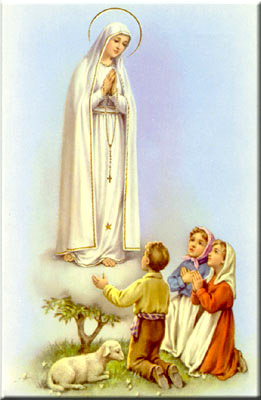 A secretaria Humbelina estará no escritório da paróquia para atender em Português, nas segundas-feiras, quartas-feiras, das 9:00 AM-3:00 PM e sextas-feiras das 9:00AM-2:00PM. PARABENS AO PE. DAMIANO Pe. Damian esta’ de parabéns por ter sido nomeado o 6º Pastor da Igreja de Corpus Christi. A paróquia ira’ celebrar a instalação do Pe. Damian como seu pastor no Sábado dia 12 de Dezembro, 2015 com Missa as 10:30 AM e uma recepcao no salão da Igreja após a Missa. Pedimos a Deus que o ilumine e ajude em seu ministério pastoral. ----------------------------------------------------------------------------------5º FESTIVAL INTERNACIONAL DE THANKSGIVINGNo dia 22 de Novembro das 6:00-9:00 PM no salão da Igreja haverá o Festival Internacional de Thanksgiving com comidas típicas de vários países. Quem estiver interessado em participar desta linda tradição por favor ligue para o escritório da paróquia para maiores detalhes. Contamos com o vosso apoio! SERVIÇOS DE ASSISTÊNCIA “Community House” de St. Thomas em Old Bridge, NJ, é um programa organizado por “Catholic Charities”. Este grupo fornece habitações para indivíduos com deficiências físicos a aprender a viver uma vida independente com assistência profissional e outros serviços de assistência. Se souber de alguém que necessite deste serviço é favor entrar em contacto com a Susan (732-251-0022) ou por internet no site: www.communityhouse-saintthomas.org O Pe. Damian quer informar que se houver alguém que gostaria de lembrar os seus ente-queridos falecidos através de donativos para paramentos, objetos religiosos para o altar ou santuário da paroquia, que entrem em contacto com ele.ENVELOPES DO APELO ANUAL DO BISPOPedimos a todos de verificarem os vossos envelopes do Apelo Anual do Bispo e toda a correspondência que receberem da Diocese para que tenha o nome da Igreja Corpus Christi e NÃO a de Perth Amboy. Se os envelopes ainda veem em nome da paróquia de Blessed John Paul II em Perth Amboy, por favor ligue para o escritório da nossa paróquia.  Nossa Despensa de Tempo, Talento, & TesouroFim- de- Semana de 24 e 25 de OutubroColecta: $6,366.00 + $919.00 pelo correioColecta total: $7,285.00Muito obrigado a todos pela vossa generosidade e sacrifício!INTENÇÕES DAS MISSAS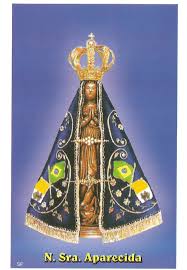 Sábado 31 de Outubro- Claudino RochaDomingo 01 de Novembro- Tiago PedreiroQuarta-feira 28 de Outubro – Tiago Pedreiro 1ª Sexta-feira- Apostolado Coração de JesusSábado 07 de Novembro- João GregoPOR QUE REZAR PELOS MORTOS?Como uma só Igreja, assim como os que já estão com Deus intercedem por nós no Céu, a Igreja Peregrina, ou seja, nós pedimos por eles. Se há uma coisa que as almas não podem fazer na vida eterna é interceder em seu próprio favor. Eles podem interceder por nós, mas nunca para si mesmos. Nós sim, podemos e devemos orar por eles, sobretudo aqueles que aguardam o julgamento definitivo, as almas dos fiéis que estão no purgatório, é a Igreja Padecente. Ou seja, a espera de uma purificação, porque morreram não em pecado grave, não vão diretamente para o Céu, porque não estavam em estado de graça. Mas também não mereceram o inferno. Estes aguardam uma purificação necessária para entrar no Céu. As Almas do purgatório todas vão um dia alcançar a plenitude da santidade. Por isso devemos rezar por elas para que elas se realizem definitivamente em Deus.  Neste sentido, os fiéis visitam os cemitérios, para ali recordarem e rezar pelos seus entes queridos. O culto do dia de finados, não é a evocação dos mortos, pois, isso ninguém pode fazer. Mas é a invocação, ou seja, a oração que cada um faz pelos entes que morreram. Muitos não compreendem, e tem esse dia como uma idolatria. Mas, todos passarão um dia, todos morrerão e todos passarão pela vida eterna por um só caminho, a morte. No entanto a morte não pode ser comemorada, mas deve ser lembrada e refletida, nos preparando assim para o dia que todos nós partiremos para a casa do Pai. A morte pode parecer um momento triste para aqueles que ficaram ainda nesse mundo, mas definitivamente é uma alegria infinita porque não há outro caminho para encontrar com Jesus, para estar com Jesus senão pela morte. Mas aqui fica uma observação: a nossa morte deve ser tão santa como a nossa vida. Deve ser bem preparada para não podermos correr o risco de ir para outro lugar que não seja o céu. Por isso devemos estar vigilantes, atentos, pois ninguém sabe o dia ou a hora em que será chamado a prestar contas junto de Deus. Como Jesus mesmo ensinou: "Vigiai e orai, pois não sabeis o dia nem a hora... Quando menos esperais voltará o seu Senhor!" - Noutra passagem Ele nos ensina: "Um homem fez um grande celeiro, colheu seu trigo e ajuntou no celeiro. E depois sorrindo disse: "posso ficar despreocupado tenho fartura para anos"... Louco! Disse Jesus, porque o Senhor Deus o chamará a prestar contas no mesmo dia!" - As vezes nós ajuntamos tantas coisas, ficamos correndo para lá e para cá, juntamos tantas preocupações, tantos bens. Nosso coração parece um celeiro cheio coisas, sentimentos vãos... no entanto não nos preocupamos em estar prontos para o dia em que Deus nos chamar. É preciso parar e pensar:Como estou vivendo? Como filho de Deus ou como filho do mundo? O que tenho feito para merecer a vida eterna?            